Vidéo : Causas y consecuencias de la contaminación del agua https://youtu.be/IMxOYSUSLmU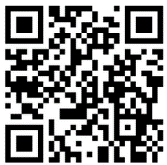 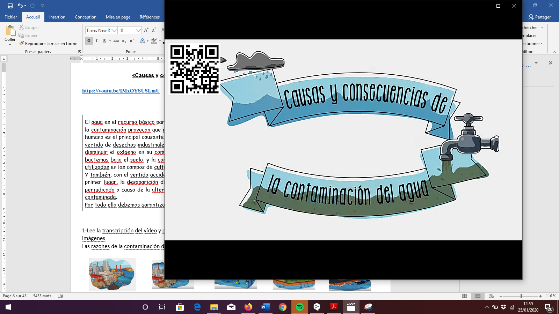 Objectif = Aborder méthodologie E3C1 : C.O + E.EFiche méthodologique : Compréhension de l’oral « Causas y consecuencias de la contaminación de lagua » Acciona, 14/03/2017A partir du titre anticipez le contenu du document et vérifiez vos hypothèses lors de la première écouteDistribution script : lecture en autonomie + activités mise en relation images et texte Synthèse : E.E/EO : La protección del medio ambiente es responsabilidad de todos. ¿Estás de acuerdo con esta afirmación ? Doc :  «Causas y consecuencias de la contaminación del agua», Acciona, 14/03/2017https://youtu.be/IMxOYSUSLmU.1-Lee la transcripción del vídeo y precisa cuáles son las razones de la contaminación del agua que corresponden a las imágenes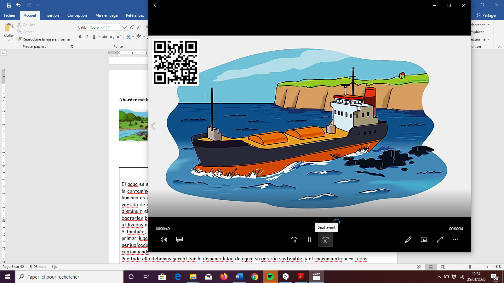 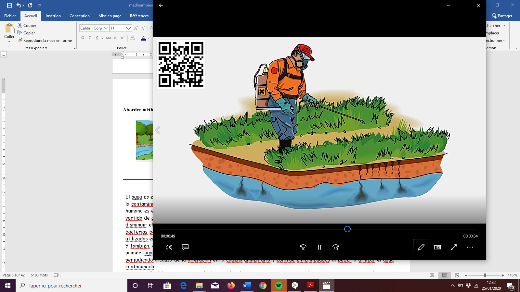 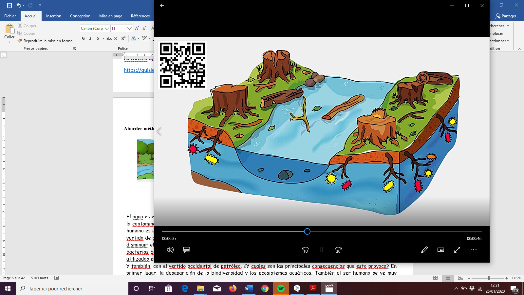 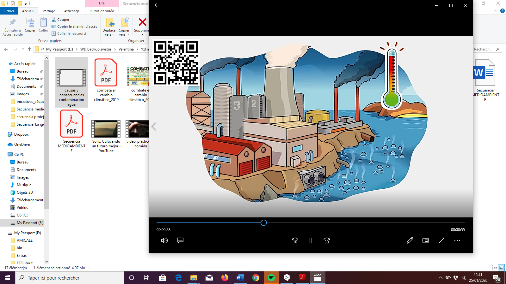 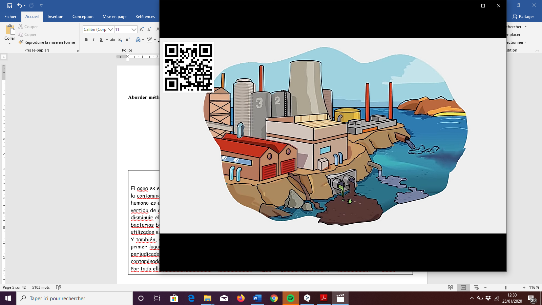   1			         2				3			4			5_________________________________________                             _______________________________________________________________________________________                             _______________________________________________________________________________________                              2.Di si las frases siguientes son verdaderas o falsas y justifica cada una de las respuestas. con el textoEl agua es imprescindible para todos los seres humanos.Todo el mundo tiene un buen acceso al agua.  El principal contaminante del agua es el hombre. 3-Di cuáles son las consecuencias de la contaminación del agua sobre el medio ambiente y el ser humano que corresponden a estas  imágenes del vídeo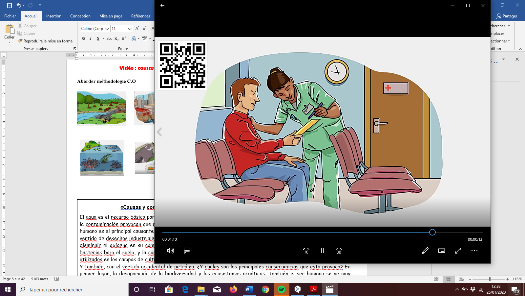 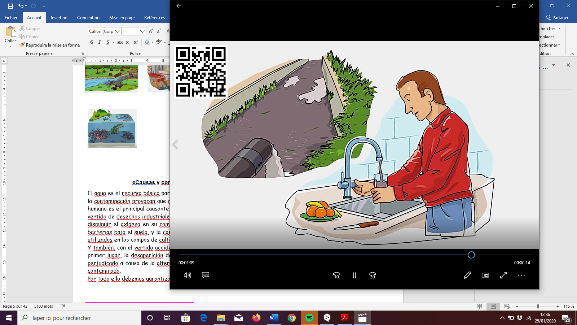 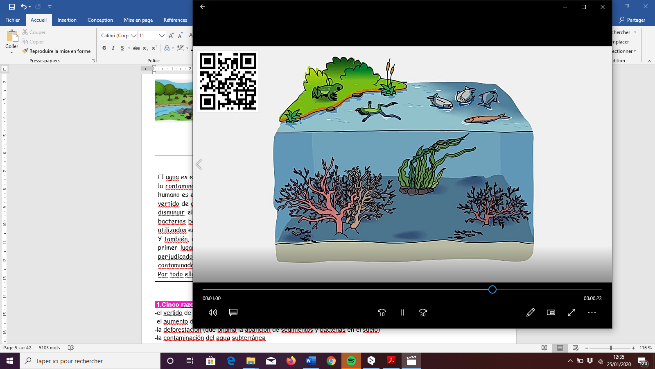                                              2-___________________________________________________________________________________________________________________________________________________________________________________________________________E.E/EO : La protección del medio ambiente es responsabilidad de todos. ¿Estás de acuerdo con esta afirmación ? Identification du contexte ou de la situation d’énonciationIdentification des réseaux de sensIdentification des stratégies de communicationQui parle dans le doc. , à qui et en  quelles circonstances /contexte (thème, lieux, évènements…) + être capable d’établir des liens entre les informationsComment le document se structure dans son ensemble, comment s’enchaînent les idées, quelles informations et comment sont-elles organisées ?Etre capable de comprendre le thème principal  et de relever l’essentiel des éléments porteurs de sens et d’établir des liens.Identifier la nature du documentRelever les informations évidentes du titre (à expliquer en français)Identifier la visée du document., sa portée et l’intention de son auteur : pour quoi faire et dans quelle intention ?-Percevoir les différents points de vue, repérer la tonalité (par ex. son humour, ..) ; déduire des éléments implicites…El agua es el recurso básico para garantizar la vida de todos los seres vivos del planeta. Sin embargo, su escasez y la contaminación provocan que millones de personas tengan un acceso deficiente a este bien tan necesario. El ser humano es el principal causante de la contaminación del agua, que puede verse afectada de muchas maneras: con el vertido de desechos industriales, por culpa del aumento de las temperaturas que provocan la alteración del agua al disminuir el oxígeno en su composición, o a causa de la deforestación, que origina la aparición de sedimentos y bacterias bajo el suelo, y la consecuente contaminación del agua subterránea. De la misma manera, los pesticidas utilizados en los campos de cultivo agrícola se  filtran por los canales subterráneos y llegan a las redes de consumo. Y también, con el vertido accidental de petróleo. ¿Y cuales son las principales consecuencias que esto provoca? En primer lugar, la desaparición de la biodiversidad y los ecosistemas acuáticos. También el ser humano se ve muy perjudicado a causa de la alteración en la cadena alimentaria y contrae enfermedades al beber o utilizar el agua contaminada.Por todo ello debemos garantizar la disponibilidad de agua, su gestión sostenible, y el saneamiento para todos.